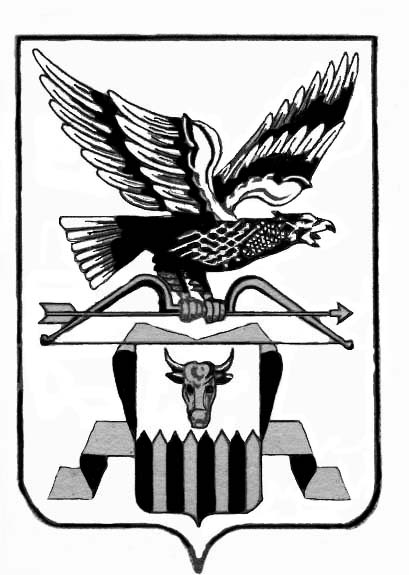 ПОСТАНОВЛЕНИЕ администрации муниципального района «Читинский район»от          08.02.2013 г.                                                                      № 281Об утверждении размеров  повышающих коэффициентов к окладу (должностному окладу) по соответствующей профессиональной квалификационной группе и перечня профессий (специальностей) и должностей по категориям работников учреждений культуры муниципального района «Читинский район», принимающих непосредственное участие в оказании муниципальных услуг  В соответствии со статьей 35 Устава муниципального района «Читинский район», Постановлением Правительства Забайкальского края    от 22.01.2013 г. № 41 «Об утверждении размеров  повышающих коэффициентов к окладу (должностному окладу) по соответствующей профессиональной квалификационной группе и перечня профессий (специальностей) и должностей по категориям работников учреждений культуры Забайкальского края, принимающих непосредственное участие в оказании государственных услуг», в целях обеспечения достойной оплаты труда в учреждениях бюджетной сферы и повышения качества оказания муниципальных услуг, администрация муниципального района «Читинский район»ПОСТАНОВЛЯЕТ:1. Утвердить прилагаемые размеры повышающих коэффициентов к окладу (должностному окладу) по соответствующей профессиональной квалификационной группе и перечень профессий (специальностей) и должностей по категориям работников учреждений культуры муниципального района «Читинский район», принимающих непосредственное участие в оказании муниципальных услуг.2. Комитету культуры администрации муниципального района «Читинский район» (Е.Ю. Сергиенко): провести мероприятия по  привлечению на повышение заработной платы не менее одной трети средств, получаемых за счет оптимизации неэффективных расходов, а также средств от приносящей доход деятельности; внести соответствующие изменения в нормативные  правовые акты, регулирующие вопросы оплаты труда.3.  Комитету по финансам администрации муниципального района «Читинский район» (В.И.Перфильева): осуществлять финансирование в пределах бюджетных ассигнований, предусмотренных главному распорядителю бюджетных средств в соответствии с Решением Совета  муниципального района «Читинский район»  от 25.12.2012 г. № 347 «О бюджете муниципального района «Читинский район» на 2013 год»;предусмотреть бюджетам городских и сельских поселений средства на повышение заработной платы (не более двух третей от объема средств, необходимых на повышение оплаты труда работникам учреждений культуры, включенным в перечень профессий (специальностей) и должностей по категориям работников,  принимающих непосредственное участие в оказании муниципальных услуг) в виде субсидии на поддержку мер по обеспечению повышения заработной платы.4. Рекомендовать органам местного самоуправления городских  и сельских поселений утвердить  размеры повышающих коэффициентов к окладу (должностному окладу) по соответствующей профессиональной квалификационной группе и перечень профессий (специальностей) и должностей  по категориям работников  муниципальных  учреждений культуры, принимающих непосредственное участие в оказании муниципальных услуг (прилагаются), и распространить их действие на правоотношения,  возникшие с 08 января 2013 года.                5. Контроль за исполнением настоящего постановления возложить на заместителя главы администрации муниципального района «Читинский район» по социальному развитию Д.Д.Будаева.6. Действие настоящего постановления распространить на правоотношения, возникшие с 08 января 2013 года.Глава Администрациимуниципального района                                                           А.Г.Просяник«Читинский район»ПРИЛОЖЕНИЕк постановлениюадминистрации муниципального района «Читинский район» от 08.02.2013 г.Размеры повышающих коэффициентов к окладу (должностному окладу) по соответствующей профессиональной квалификационной группе и перечень профессий (специальностей) и должностей  по категориям работников муниципальных учреждений культуры муниципального района «Читинский район», принимающих непосредственное участие в оказании муниципальных услугПрофессиональные квалификационные  группыдолжностей работников муниципальных учреждений культуры, искусства и кинематографии1.1. Профессиональная квалификационная  группа«Должности работников культуры, искусства и кинематографии среднего звена»1.2. Профессиональная квалификационная  группа«Должности работников культуры, искусства и кинематографии ведущего звена»1.3. Профессиональная квалификационная  группа«Должности руководящего состава учреждений культуры, искусства и кинематографии»Профессиональные квалификационные группыпрофессий рабочих муниципальных учреждении культуры, искусства и кинематографии2.1. Профессиональная квалификационная группа «Профессии рабочих культуры, искусства и кинематографии  первого уровня»Профессиональные квалификационные группы должностейработников образования3.1. Профессиональная квалификационная группа должностейпедагогических  работниковКвалификационный   уровень        Должности, отнесенные к квалификационным уровнямРазмер повышающего коэффициента Заведующий билетными кассами1,365Организатор экскурсий1,365Руководитель кружка 1,365Аккомпаниатор 1,365Культорганизатор 1,365Квалификационный   уровеньДолжности, отнесенные к квалификационным уровнямРазмер повышающего коэффициента Аккомпаниатор-концертмейстер1,164Библиотекарь1,242Библиограф1,224Методист библиотеки, музея, клубного учреждения1,218Методист научно-методического центра народного творчества, дома народного творчества, центра народной культуры (культуры и досуга) и других аналогичных учреждений и организаций1,169Редактор библиотеки,  клубного учреждения,  музея,  научно-методического центра народного творчества,  дома народного творчества,  центра народной культуры (культуры и досуга) и других аналогичных учреждений и организаций1,222Лектор (экскурсовод)1,234Артист-вокалист (солист)1,089Артист балета1,129Артист оркестра1,138Артист хора1,149Артисты - концертные исполнители (всех жанров)1,281Редактор (музыкальный редактор)1,222Специалист по методике клубной работы1,150Звукооператор1,352Квалификационный   
        уровень        Профессии, отнесенные к квалификационным уровнямРазмер повышающего коэффициента Художественный руководитель1,176Заведующий музыкальной частью 1,114Заведующий отделом (сектором) библиотеки 1,173Режиссер 1,114Дирижер 1,093Балетмейстер 1,160Хормейстер 1,137Звукорежиссер1,184Заведующий отделом (сектором) дома (дворца) культуры, парка культуры и отдыха, научно-методического центра народного творчества, дома народного творчества, центра народной культуры (культуры и досуга) и других аналогичных учреждений и организаций 1,179Квалификационный   
        уровень        Должности, отнесенные к квалификационным уровнямРазмер повышающего коэффициента Костюмер 1,365Установщик декораций 1,234Квалификационный   
        уровень        Должности, отнесенные к квалификационным уровнямРазмер повышающего коэффициента 2 квалификационный  
уровень               Концертмейстер1,1643 квалификационный  
уровень               Методист1,1694  квалификационный  
уровень               Преподаватель1,277